Домашнее задание для учащихся 1-3 классов ДПОП «Хоровое пение»1.Трехдольный размер. Песенка  распевка  «Цапля»2.Дыхательная гимнастика.3.Артикуляционная гимнастика.Скороговорки.4.Работанад репертуаром1) «Если музыка звучит»:а) петь свою партию со словами 2к.;б) петь 1 и 2к. с фонограммой.2) Канон «Цапля»а) играть со счетом;б) играть и петь сольфеджио;в) играть и петь ритмо слогами.г) игра и петь со словами.Записать и прислать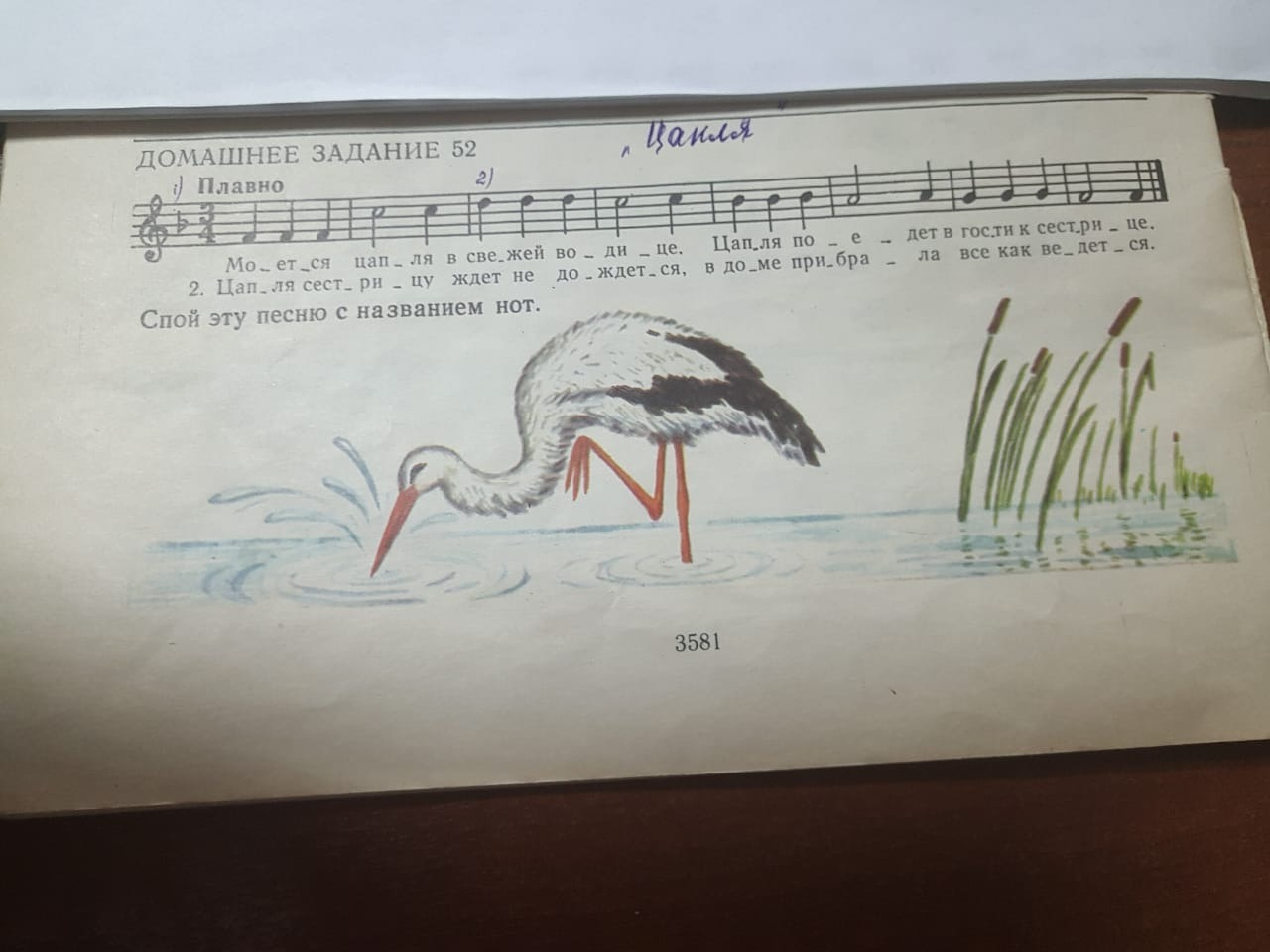 